Физика пәнінен  қорытынды аттестаттауғадайындық тапсырмаларыА бөліміФизикалық шамалар мен олардың SI жүйесіндегі өлшем бірліктерін   сәйкестендіріңіз:     1) жылдамдық, 2) масса, 3) уақыт   кг; с;; кг; с;; г; сағ; г; с.                                                                                                              Таңертең гараждан шыққан автомобиль 150 км жүріп, өз орнына қайтып келді. Дұрыс тұжырымды таңдаңыз. Орын ауыстыру = 0, жол = 150 км Орын ауыстыру мен жол = 0 Орын ауыстыру мен жол = 150 км Орын ауыстыру = 150 км, жол = 0                                                                  Сурет бойынша үйкеліс күшіне сәйкес келетін санды таңдаңыз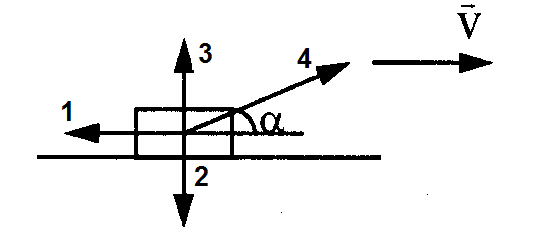  1 234                                                                                                                          Тербеліс периоды 0,5 с болатын материялық нүктенің жиілігін анықтаңыз 1 Гц  2 Гц 2,5 Гц  5 Гц                                                                                                                    Автомобиль қозғалтқышының тарту күші 5000 Н. Жолды 300 м жүргендегі автомобиль қозғалтқышының жұмысы  1,5 МДж  1,7 МДж 15 МДж 17 МДж                                                                                                               Цельсий шкаласы бойынша дене температурасы -53°С.  Абсолют  шкала бойынша оның дене температурасын табыңыз. 200 К 220 К 150 К 326 К                                                                                                                 Массасы 2 кг алюминий бөлшекті 20°С-тан 45°С-қа дейін қыздыру үшін қажетті жылу мөлшерін (с=920 Дж/кг °С) анықтаңыз. 46 кДж 55 кДж 64 кДж 73 кДж                                                                                                               Қатты дененің құрылымының сипаттамасын таңдаңыз. Молекулалар арасындағы қашықтықтар олардың өлшемдерінен кіші; тепе-теңдік күйінің айналасында тербеліп бір орнынан екінші орынға секіріп жүреді; әрекеттесу күштер өте әлсіз. Молекулалар бір-біріне өте жақын орналасқан; кристалл тор құрайды; тепе-теңдік күйінің айналасында тербеледі; әрекеттесу күштер өте үлкен, Молекулалар арасындағы қашықтық олардың өлшемдерінен едәуір үлкен, көлем бойынша еркін қозғалады, әрекеттесу күштер өте әлсіз Молекулалар бір-біріне өте жақын орналасқан, тепе-теңдік күйінің айналасында тербеліп бір орнынан екінші орынға секіріп жүреді, әрекеттесу күштер өте әлсіз                                                                                                     Сұйықтың ыдыс түбіне түсіретін қысымы 4 кПа. Ыдыстағы сұйықтың биіктігі 50 см. Сұйықтықтың тығыздығы (g=10  м/с2 ) 1000 кг/м3   600 кг/м3   1200 кг/м3  800 кг/м3                                                                                                            Қыздыру шамы жинағыш линзадан d=1 м арақашықтықта орналасқан, оның кескіні f=0,25 м арақашықтықта орналасқан. Жинағыш линзаның фокустық арақашытығын анықтаңыз 10 см 15 см 20 см  25 см                                                                                                                  1 2 3 4                                                                                                                         Өтімділік қабілеті ең жоғары сәуле шығару   рентген сәуле альфа-сәуле гамма-сәуле бетта-сәуле                                                                                                      α-ыдырау реакциясын таңдаңыз  атомының байланыс энергиясы 27,3 МэВ. Масса ақауын анықтаңыз 0,029282 а.е.м. 0,040690 а.е.м. 0,062710 а.е.м. 0,079050 а.е.м.                                                                                                  Қандай аспан сфера элементінің атауы  2-номермен белгіленген   Әлемнің солтүстік полюсі Зенит Әлемнің оңтүстік полюсі Оңтүстік                                                                                                            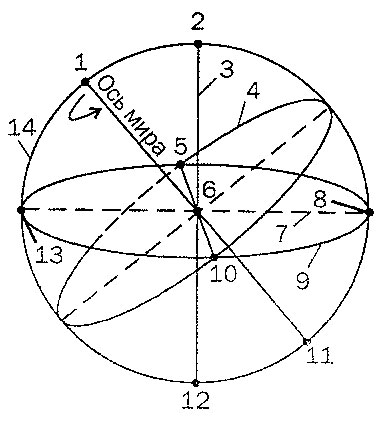 В бөліміЕгер дене түзу бағытта қозғалса және оның координаты x = 10 + 2t + t2 заңы   бойынша өзгерсе, 5 кг денеге әсер ететін күштің проекциясын табыңыз.a) дененің бастапқы жылдамдығын анықтаңыз ________________________________________________________________________________________________________________________________________________________________________________жылдамдық=         м/с   a)(I) дененің қозғалатын үдеуін анықтаңыз_________________________________________________________________________________________________________үдеу=    м/с            a) (II) жылдамдықтың уақытқа тәуелділік теңдеуін жалпы түрде жазыңыз ____________________________________________________________________________________________________________________________________ v(t) = _________________ м/с  b) жылдамдықтың уақытқа тәуелділігінің графигін құрыңыз_____________________________________________________________________________________________________________________________________________________________________________________________  b) (I)Күштің проекциясын табыңыз__________________________________________________________________________________________________________________Fx=…………….H b) (II)Күшті есептеңіз     __________________________________________________________________________________________________________________F=……………..H c)Дене 10 сек ішіндегі орын ауыстыруды есептеңіз___________________________________________________________________________________________________________________S=……….мc)(I) Механикалық жұмысты анықтаңыз____________________________________________________________________________________________________________________A=……Джc)(II) Кинетикалық энергияны анықтаңыз____________________________________________________________________________________________________________________Ek=……Дж c)(III) Егер дененің бастапқы жылдамдығы 10 м/с-тан бастап,  ол қандай максималды биіктікке көтеріледі__________________________________________________________________________________________________________________________h=…….м Арбаға массасы 6 кг, қозғалатын 2 м/с жылдамдықпен, массасы 2 кг кірпіш жоғарыдан тігінен төмен құлайды. Кірпіш құлағаннан кейін арбаның жылдамдығы қандай болады? Есептің шартын жазыңыз__________________________________________________________________
________________________________________________________________a ) (i) Соқтығысқанға дейінгі суретін салыңыз______________________________________________________________
_______________________________________________________________(ii) Соқтығысқаннан кейінгі суретін салыңыз__________________________________________________________________
________________________________________________________________b) Өзара соқтығысуға дейін және соқтығысқаннан кейін денелердің импульсін жазыңыз__________________________________________________________________
________________________________________________________p=……..b) (I) Импульстің сақталу заңының формулаларын жазыңыз__________________________________________________________________
____________________________________________________p=………… b) (II) Берілген тапсырма үшін импульстің сақталу заңының формулаларын жазыңыз_________________________________________________________________
________________________________________________________________b) (III)Осы жағдайға қысқаша жазба жазыңыз__________________________________________________________________________________________________________________________________c) Соқтығысқаннан кейінгі арбаның жылдамдығын жазыңыз _______________________________________________________________________________________________________________жылдамдық=……..м/сc) (I) Соқтығысқаннан кейін жылдамдықты анықтау үшін соңғы формуланы шығарыңыз______________________________________________________________________________________________________________жылдамдық=……..м/с c) (II)Жылдамдықты есептеңіз_______________________________________________________________________________________________________________жылдамдық=……..м/с18. 90 К үшін 3 литр суды жылытуға 80 г керосин жұмсайтын ПӘК  анықтаңыз.(с1=4200 Дж/кг*К, p1=1000  кг/м3, q=43МДж/кг) a)Есептің шартын жазыңыз__________________________________________________________________
__________________________________________________________________________________________________________________________________a) (I)ПӘК формуласын жазыңыз_______________________________________________________________________________________________________________________ПӘК =……..(II)Қыздырғыштағы Ап пайдалы жұмыстың формуласы_______________________________________________________________________________________________________________________Ап=………. (III) массаның  m1 формуласын жазыңыз__________________________________________________________________
_____________________________________________________m1 =……….b) Жұмсалған жұмысты Аж анықтаңыз________________________________________________________________________________________________________________________Аж=………                          b) (I) Шамаларды ХБЖ айналдырыңыз__________________________________________________________________
_________________________________________________________________________________________________________________________________   b) (II) ПӘК-тің қорытынды формуласын шығарыңыз  және есептеңіз__________________________________________________________________
____________________________________________________ПӘК =……..  19. Суретте электр тізбегі көрсетілген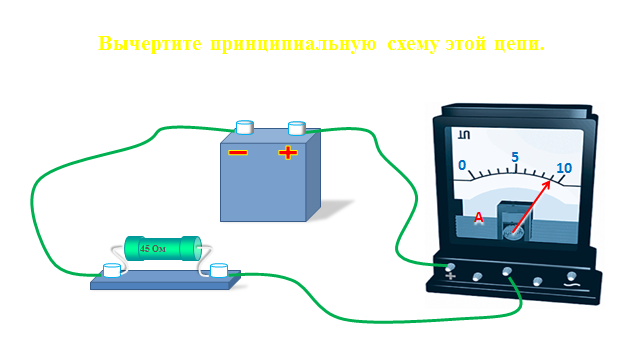 a) Тізбек элементтерінің  белгіленуін қолданып суреттегі электр тізбегінің сызбасын салыңыз________________________________________________________________a) (I)Құрылғының бөліну қателігін жазыңыз____________________________________________________________________________________________________________________________I=….A a)(II) Құрылғының көрсеткіштерін анықтаңыз_________________________________________________________________________________________________________________________ __________________________________________________________I=….Ab) Құрылғының қателігін ескере отырып, құрылғының көрсеткіштерін жазыңыз?_______________________________________________________________________________________________________________I=….A …..b)(I) Ампер құрылғысы тізбекке қалай қосылған_________________________________________________________________________________________________________________________________ b)(II) 15 мин уақыт ішінде кедергіні, қуатты және жұмысты есептеңіз _________________________________________________________________________________________________________R=….Oм,N=…..Вт,A=…..Дж Жазық айнадағы пайда болатын дұрыс кескінді анықтаңызЖазық айнадағы пайда болатын дұрыс кескінді анықтаңызЖазық айнадағы пайда болатын дұрыс кескінді анықтаңызЖазық айнадағы пайда болатын дұрыс кескінді анықтаңыз1234